Anexos:I – REQUERIMENTO DE CREDENCIAMENTOII- PLANO DE METAS PARA DOCENTE PERMANENTEIII – TERMO DE COMPROMISSOIV - FORMULÁRIO DE PONTUAÇÃO DO CURRÍCULO LATTESANEXO I (As informações devem ser digitadas)	Concordo e declaro ciência de todas as normas do processo seletivo do Programa de Pós-Graduação em Nutrição, Atividade Física e Plasticidade Fenotípica apresentadas neste edital de credenciamentoOBS: Anexar os documentos exigidos no referido Edital. A ausência de qualquer documento exigido acarreta a não homologação da inscriçãoLocal:Data:________________________________________(Assinatura do Candidato) ANEXO II1. METAS DE ATUAÇÃO EM ENSINO DE PÓS-GRADUAÇÃO – Período de 2021-2023(Especificar a participação em componentes curriculares vigentes no programa e sugestões de criação de novos componentes, com justificativas)2. METAS DE ATUAÇÃO EM PROJETOS DE PESQUISA – Período de 2021-2023(Descrever participação em projetos de pesquisa relacionados às linhas de pesquisa do programa e perspectivas de inserção de alunos do PPGNAFPF)3. METAS DE PRODUÇÃO INTELECTUAL – Período de 2021-2023(Descrever perspectivas de publicações que podem estar relacionadas ao PPG ou não, no período de 2021-2023)ANEXO IIITERMO DE COMPROMISSO Eu, Prof. (ª) ___________________________________________, CPF ______________________ vindo a atuar como docente permanente ou colaborador do PPGNAFPF, comprometo-me a: i) participar de no mínimo 1 (uma) disciplina a cada ano; ii) exercer orientação de no mínimo 1 (um) aluno do PPGNAFPF a cada ano, mesmo credenciado (a) em outros programas de pós-graduação da UFPE; iii) publicar regularmente com estudantes como estabelecido no regimento do PPGNAFPF; e iv) participar regularmente das reuniões de colegiado do PPGNAFPF.Vitória de Santo Antão, ___de_____de 2020. _________________________AssinaturaANEXO IV  FORMULÁRIO DE PONTUAÇÃO DO CURRÍCULO LATTES Requerimento para Credenciamento de Docente no PPGNAFPFRequerimento para Credenciamento de Docente no PPGNAFPFCATEGORIA DE CREDENCIAMENTO: (   ) Permanente/Colaborador     (   ) Visitante          Inscrição Nº __________ÁREA DE CONCENTRAÇÃO DO PPGNAFPF(   ) 1- Bases experimentais e clínicas da plasticidade Fenotípica(   ) 2- Fatores Ambientais moduladores da Plasticidade FenotípicaÁREA DE CONCENTRAÇÃO DO PPGNAFPF(   ) 1- Bases experimentais e clínicas da plasticidade Fenotípica(   ) 2- Fatores Ambientais moduladores da Plasticidade FenotípicaTEMA DE ESTUDO PARA ATUAÇÃO NO PPGNAFPF(   ) Controle Cardiorrespiratório e Plasticidade Fenotípica(   ) Endocrinologia e Metabolismo (   ) Nutrição, Neuropsicofarmacologia e Plasticidade Fenotípica (   ) Bioenergética Mitocondrial, Metabolismo Celular e Plasticidade Fenotípica (   ) Plasticidade do Músculo Esquelético e do Movimento (   ) Controle das Funções Orofaciais e Plasticidade Fenotípica (   ) Avaliação da performance humana e plasticidade fenotípica(   ) Nutrição, Desenvolvimento Fisiológico e Exercício Físico(   ) Diagnóstico Alimentar e Nutricional de populações(   ) Outro. Especificar: _______________________________________________TEMA DE ESTUDO PARA ATUAÇÃO NO PPGNAFPF(   ) Controle Cardiorrespiratório e Plasticidade Fenotípica(   ) Endocrinologia e Metabolismo (   ) Nutrição, Neuropsicofarmacologia e Plasticidade Fenotípica (   ) Bioenergética Mitocondrial, Metabolismo Celular e Plasticidade Fenotípica (   ) Plasticidade do Músculo Esquelético e do Movimento (   ) Controle das Funções Orofaciais e Plasticidade Fenotípica (   ) Avaliação da performance humana e plasticidade fenotípica(   ) Nutrição, Desenvolvimento Fisiológico e Exercício Físico(   ) Diagnóstico Alimentar e Nutricional de populações(   ) Outro. Especificar: _______________________________________________DADOS PESSOAIS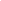 Nome: ____________________________________________________________________Nome Social: ______________________________________________________________Sexo: (   ) Masculino  (   ) Feminino                     Data de Nascimento: ____/____/________      Naturalidade: ______________________________________________________________Nacionalidade:______________________________________________________________DOCUMENTAÇÃOCPF:                                      RG:                       Órgão Emissor/UF:                   Data de Emissão:DADOS ADICIONAISEndereço:                                                                                                           Bairro:                                   Cidade:                                                                              Estado:                      CEP:Fone(s):                                                                         E-mail:Profissão:                                                              Empregador:Endereço:                                                                                                        Fone: (    )Possui vínculo empregatício com a UFPE?  (   ) Não    (   ) Sim (Especificar: _______________________________________ )                       PLANO DE METAS PARA DOCENTE PERMANENTE/COLABORADOR
Nome do docente:1. ORIENTAÇÕES (Peso 3) Pontuação UnitáriaPontuação MáximaPontuação AtribuídaNumeração da documentação comprobatóriaOrientação de alunos de doutorado (se em andamento, atribuir metade da pontuação unitária ).510Orientação de alunos de mestrado (se em andamento, atribuir metade da pontuação unitária ).39Co-orientação de alunos de doutorado (se em andamento, atribuir metade da pontuação unitária) .28 Co-orientação de alunos de mestrado (se em andamento, atribuir metade da pontuação unitária ).1,56Orientação de alunos de Iniciação científica  (se em andamento, atribuir metade da pontuação unitária )151.6  Orientação de alunos em Trabalho de conclusão de Curso (se em andamento, atribuir metade da pontuação unitária ).0,53SUB-TOTAL (Pontuação máxima a ser atribuída a este item = 10)--2. PRODUÇÃO CIENTÍFICA (Peso 4)Pontuação UnitáriaPontuação MáximaPontuação Atribuída2.1 . Livros publicados com ISBN (organizador, autor e/ou co-autor)Na área de conhecimento do PPG 13Em outra área de conhecimento 0,51,52.2 . Capítulos de livro publicados com ISBN (organizador, autor e/ou co-autor)Na área de conhecimento do PPG 0,53Em outra área de conhecimento 0,251,52.3. Artigos publicados em revistas indexadas (se 1°, 2° ou último autor, atribuir 100% da pontuação unitária. Caso contrário, atribuir metade da pontuação unitária): 3,510Artigos publicados em revistas indexadas com fator de impacto entre 2,720 e 3,7352,010Artigos publicados em revistas indexadas com fator de impacto entre 1,490 e 2,719                      1,510Artigos publicados em revistas indexadas com fator de impacto entre 0,373 e 1,489                      15Artigos publicados em revistas indexadas com fator de impacto entre 0,001 e 0,372                      0,52,5Artigos publicados em revistas sem impacto0,10,5        SUB-TOTAL (Pontuação máxima a ser atribuída a este item = 10)--3.  ATIVIDADES DIDÁTICAS NA PÓS-GRADUAÇÃO (Peso 1)Pontuação UnitáriaPontuação MáximaPontuação Atribuída3.1. Disciplina ministrada em cursos de pós-graduação StrictuSensu (mínimo de 1 crédito – 15h por disciplina por semestre) em instituição de ensino superior reconhecida pelo MEC  1,563.2. Aula ministrada em cursos de Pós-graduação Stricto sensu em caráter eventual (por aula) em instituição de ensino superior reconhecida pelo MEC0,54SUB-TOTAL (Pontuação máxima a ser atribuída a este item = 10)--4. CAPACIDADE DE CAPTAÇÃO DE RECURSOS (Peso 2)Pontuação UnitáriaPontuação MáximaPontuação Atribuída4.1 Coordenação ou membro da equipe de Projetos de pesquisa aprovados por agências de fomento Internacional ou Nacional (se membro da equipe, atribuir metade da pontuação unitária ) (por projeto)2,5104.2 Coordenação ou membro da equipe de Projetos de pesquisa aprovados por agências de fomento Estadual ou Local (se membro da equipe, atribuir metade da pontuação unitária) (por projeto)1,57,54.3 Projetos aprovados por agências de fomento Nacional, Estadual ou local,  na modalidade bolsas de estudo (por projeto)1,07SUB-TOTAL (Pontuação máxima a ser atribuída a este item = 10)--NOTA FINAL (Somatório das notas dos itens e seus respectivos pesos. Pontuação máxima a ser atribuída = 10,0)--